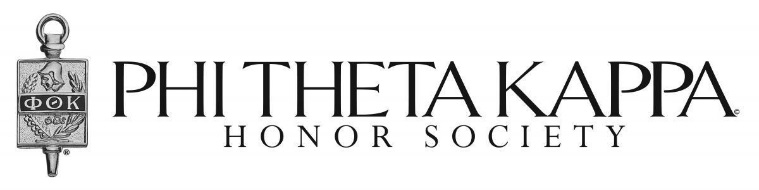 MinutesNovember,4 2016 │ Meeting called to order by Wilmer Chavez____In AttendanceIntroduction/Meeting Start Time The meeting began at 12:44 p.m.Discussed about changing the day for “Induction Day”Discussed three possible induction daysVoting/Decisions MadeVote 1: Option A.) Induction day change to Nov the 16 or 17 at 4:30                      Option B.) Induction day change to Dec 1 at 3:00pm or 4:30                      Option C.) Induction day change to Dec 2 at 4:30Robert Traut Made a MotionPaul M. Grimaldo (ICC Officer) secondAll in favor, unanimous decisionNo oppositionMotion passedVote 2: Voted to confirm the invoice of new PTK members:invoice received 10/3/2016 for $65.00 invoice received 10/25/2016 for $325.00 Invoice received 10/27/2016 $65.00Invoice received 10/28/2016 for $65.00Crystal Celedon (Public Relations) made a motionSecond made by Jonathan Roblero (Secretary)All in favor, unanimous decisionNo oppositionMotion passedAdvisor commentsTBA room for induction ceremony.BudgetIn summer 2016 the Advisor stated to be around $200. Officer Reports/CommentsHave everyone share their own personal stories, of why they are in ptk.Committee Reports/ To be notified by email any time we are not having meetings.AnnouncementsNo Meeting for November 11, 2016Teresa Kinney (Advisor)Dalman Yoeung (Treasure)Wilmer Chavez (President)Crystal Celedon (Public Relations)Jonathan Roblero (Secretary)Paul M. Grimaldo (ICC Officer)